Curriculum VitaeErol Kaymak16, Namık Kemal SokakYeniboğaziçiTRNCPhone: (392) 630-1401Mobile: 0533-863-8742e-mail: erol.kaymak@emu.edu.trFamily name: 	KaymakFirst name: 	ErolDate of birth:	14 September 1967EDUCATIONPh.D.	Political Science, Texas Tech University, May 1999.Dissertation: “Neo-Populist Party Appeal and Realignment: The Emergence of a New Politics Cleavage?” Chair: Professor Lawrence C. MayerM.A.	Political Science, Texas Tech University, May 1994.B.A. 	Political Science, University at Buffalo (State University of New York), May 1990.Work Experience:1990-1992:	Near East University, Nicosia, TRNC (Instructor)1999-present:	Eastern Mediterranean University (Professor)RESEARCH INTERESTSSurvey analysis, State-society relations, Social constructivism, Conflict resolution, Cyprus problemRESEARCH and PUBLICATION ACTIVITIESINTERNATIONALARTICLESSSCI“Cyprus,” European Journal of Political Research, v 50, n 7-8, December 2011, pp. 934-947, with co-author Hubert Faustmann (ISSN: 0304-4130)“Cyprus,” European Journal of Political Research, v 49, n 7-8, December 2010, pp. 923-938, with co-author Hubert Faustmann (ISSN: 0304-4130)“Political Data in 2008 Cyprus,” European Journal of Political Research, v 48, n 7-8, December 2009, pp. 925-938, with co-author Hubert Faustmann (ISSN: 0304-4130)“Cyprus,” European Journal of Political Research, v 47, n 7-8, December 2008, pp. 939-946, with co-author Hubert Faustmann (ISSN: 0304-4130)“Cyprus,” European Journal of Political Research, v 46, n 7-8, December 2007, pp. 916-928, with co-author Hubert Faustmann (ISSN: 0304-4130)Exp SCIInternational Indexed journals“Does Cyprus Need a Truth and Reconciliation Commission?,” Cyprus Review, v 19, n 1, Spring 2007, pp. 71-89 (ISSN: 1015-2881)University executive board approved journals“If at First You Don’t Succeed, Try, Try Again: (Re)Designing Referanda to Ratify a Peace Treaty in Cyprus,” Nationalism and Ethnic Politics, v 18, n 1, January 2012, pp. 88-112 (ISSN: 1353-7113)“Transforming Identities: Beyond the Politics of Non-Settlement in North Cyprus,” Mediterranean Politics, v 10, n 2, July 2005, pp. 147-166, with co-author Hannes Lacher (ISSN: 1362-9395); (the journal is listed with SSCI since 2008)“Populism and the Triumph of the Politics of Identity: The Transformation of the Canadian Party System,” Nationalism and Ethnic Politics, v 6, n 1, Spring 2000, pp. 72-102 with co-authors Lawrence C. Mayer and Jeff W. Justice (ISSN: 1353-7113) Editorial material and book review“Cyprus and the European Union,” The Cyprus Review, v 21, n 2, Fall 2009, pp. 139-143 (1015-2881).“Update on the Cyprus Conflict,” by Clement Dodd, The Cyprus Review, v 20, n 1, Spring 2008, pp. 145-148 (ISSN: 1015-2881).“Defeat Narrow-Mindedness, not ‘Hard Science’,” PS – Political Science & Politics, v 34, n4, December 2001, pp. 768-9 (ISSN: 1049-0965). BOOKSBooks by renowned institutions and publishersA People’s Peace in Cyprus: Testing Public Opinion on the Options for a Comprehensive Settlement. Alexandros Lordos, Erol Kaymak, Natalie Tocci. Centre for European Policy Studies (CEPS), Brussels, Belgium, 2009 (ISBN: 978-92-9079-864-4)Building Confidence in Peace: Public Opinion and the Cyprus Peace Process. Erol Kaymak, Alexandros Lordos, Natalie Tocci. Centre for European Policy Studies (CEPS), Brussels, Belgium, 2008 (ISBN: 978-92-9079-821-7).Other booksBook chapters from books by renowned publishers“Adopting a Piecemeal Approach,” (2015) In Resolving Cyprus: New Approaches to Conflict Resolution, James Ker Lindsay (editor), (pp. 134-142) London, UK: I. B. Tauris. (ISBN: 978-1784530006)“Intra-communal Dynamics: EU Discourses Among Turkish Cypriot Political Actors Before and After the Failed Referenda,” co-authored with Yucel Vural (2009) In Cyprus: A Conflict at the Crossroads, Thomas Diez and Natalie Tocci (editors), (pp. 84-101) Manchester University Press. (ISBN: 978-0719091162)“Turkish Cypriot Views of the Annan Plan,” (2009) In Reunifying Cyprus: The Annan Plan and Beyond, Andrekos Varnava and Hubert Faustmann (editors), (pp. 84-101) I. B. Tauris. (ISBN: 978-1845116576)“The Development of Turkish Cypriot Politics,” (2009) In The Government and Politics of Cyprus, James Ker-Lindsay and Hubert Faustmann (editors), (pp. 231-56) Peter Lang. (ISBN: 978-3039110964)Other chapters“Wealth Sharing and Geopolitical Strategies: Excluding Hydrocarbons form the Cyprus Negotiations,” (2012) In Cyprus Offshore Hydrocarbons: Regional Politics and Wealth Distribution, Hubert Faustmann, Ayla Gurel, Gregory M. Reichberg (editors), (pp. 17-22), Friedrick Ebert Stiftung and Peace Reseach Institute Oslo (PRIO). (ISBN: 978-82-7288-441-2)Other editorial material PATENTPatentCONFERENCESPanel presentations“Rhetorical Coercion” ISA 2014“Appropriating the Arab Spring” ISA 2015?“Mediator Sequencing Strategies” ISA 2013“Legitimizing Peace Education” ISA 2012“Implementing UNSCR 1325”“End Games in Cyprus” ISA 2011“The Cyprus Peace Polls: Methodological Considerations, Interaction with Media, Contribution to the Peace Process” ISA 2010“Civil Society and Peacebuilding: Insights from Interpeace’s Cyprus Initiative” ISA 2010, New Orleans“Public Opinion in Two Level Games: Negotiations in Cyprus” ISA 2009“Why the EU Catalyst Proved Insufficient to Solve the Cyprus Problem: the Politicization of European Values” ISA 2006AbstractsProceedingsProceeding editorshipN/AN/ACITATIONSCitationsNATIONAL2.04 “Growing Apart, Cementing Division: Civil Society and the Dearth of Ideas,” (2008) In The Cyprus Conflict: Looking Ahead, Ahmet Sozen (ed), Eastern Mediterranean University Printing House, pp. 235-254 (ISBN: 978-975-01580-1-8)OTHER RESEARCH and PROFESSIONAL ACTIVITIESRESEARCH PROJECTSREPORTSA-Type reportsThe UN in Cyprus An Inter-communal Survey of Public Opinion by UNIFCYP (February 2007-June 2007). the project "An Inter-communal Survey of Public Opinion". Brief description of the project: An island-wide poll, commissioned by UNFICYP, was conducted with a sample of 1,000 Turkish Cypriots and 1,000 Greek Cypriots, who were interviewed in their respective languages, face-to-face. In addition, a special sample of 100 Turkish Cypriots and 250 Greek Cypriots, all resident within the UN Buffer Zone, was selected for comparison with the general population. For purposes of this project, UNFICYP retained the services of a Greek Cypriot and a Turkish Cypriot expert consultant, whose task it was to assist with preparation of the questionnaire and interpretation of the results. In addition, two well-established polling companies, CYMAR Market Research and Prologue Consulting, were selected through a tendering process to carry out the fieldwork.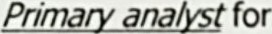 "An Assessment of Civil Society in Cyprus: A Map for the Future, CIVICUS: Civil Society Index Report" 2005.  by CIVICUS and produced by the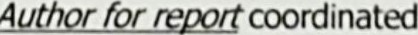 Management Centre of the Mediterranean in collaboration with Intercollege. From March toSeptember 2005, the CIVICUS Civil Society Index project (CSI) collected information and input from a broad range of civil society representatives, citizens, experts and researchers on the state of civil society in Cyprus. For the first time for the community in the northern part of Cyprus, a comprehensive and participatory assessment of civil society has been carried out through the CSI project. Its findings seek to chart the way for civil society's progress in the years to come.“Solving the Cyprus Problem: Hopes and Fears”, 2011, Author for the Report, Report by the Cyprus 2015 Initiative published by Interpeace, Geneva.“Beyond the Deadlocks: Redesigning the Cyprus Peace Process”, 2013, Author for the Report, Report by the Center for Sustainable Peace and Democratic Development (SeeD).B-type reportsOther (incomplete reports) N/AN/AN/ATranslationsProfessional PresentationsEDUCATIONAL ACTIVITIESTHESES SUPERVISION Ph.D. ThesesN/A M.A. ThesesMA thesesFormella Collins Nkapnwo, “The Transition Process in Africa: The Effects of Regime Change on Economic Performance in Libya”, 2015Abubakar Yahaya, “Analysis of the Economics of Terrorism in Nigeria: Boko Haram and Movement for Emancipation of the Niger Delta in Perspective”, 2015Ruth Oluyemi Bamidele, “Gender Inequality and the United Nations: Implementation of CEDAW in Nigeria and South Africa”, 2013Hurmus Ongor, “Europeanization of National Policy in Non-EU States: National Adaptation of Environmental Policy in the Turkish Republic of Northern Cyprus”, 2013Olufolohan Oluwapelumi Osunmuwiya, Transnational Corporations and Corporate Responsibility: Environmental Law and Human Rights Damage in Nigeria”, 2012Paul Topeakin Siyanbola, “Economic Policies and Development: The Millennium Development Goal Experience in Nigeria”, 2010Aybaniz Huseyin, “The Origins of Azerbaijan’s Geopolitical Strategy vis-à-vis Iran: an Analysis of the Case of the Caspian Sea”, 2010Banu Durdag, “The Political Identity of the EU and Turkey’s Europeanness”, 2007Tugba Yurun, “Europeanization and the Settlement of Ethno-Political Periphery Conflicts: the Case of Cyprus”, 2007Derya Ozbek Kiamil, “Critiquing the USA’s Kyoto Opposition”, 2006.Hasan Habes, “The Teaching of ‘Other’: An Analysis of the Role of Education in Conflict Resolution in Cyprus”, 2006Mustafa Abitoglu, “The Role of Media in Mobilizing Turkish Cypriots Towards a ‘Yes’ Vote in the 24 April 2004 Referendum”, 2005Jeyhun Ismayilov, “Resolving the Cyprus Conflict?: An Analysis of the Application of Conflict Resolution Theories and Mediation”, 2004Tugyan Atifsoy, “The Effectiveness of the United Nations Peacekeeping Operations in the Light of UNFICYP Experience”, 2003Munevver Guzoglu, “European Union Refugee Policies”, 2001 N/AEDUCATION – TEACHING VARIOUS – TEACHING EFFECTIVENESSEstablish Laboratory (N/A)Student EvaluationsN/AN/A – how to demonstrate?N/AAWARDS and MEMBERSHIPSINTERNATIONAL Awards Awards MembershipsJuriesEditorshipRefereesReferee (other)Project refereeNATIONALSERVICEGENERALACADEMIC ADMINISTRATIONHigh level administration outside of EMU CAREER ExperienceN/AN/AEMU and SERVICE TO SOCIETY Service to EMUAdministration in the universityProgram developmentN/AN/AN/AService to SocietyMember of TRNC President’s Advisory Board (2010-2015)